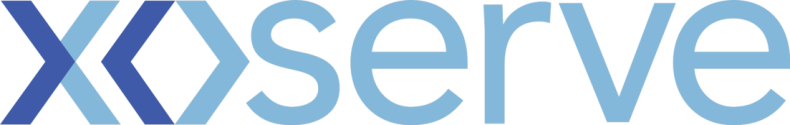 DSC Change ProposalChange Reference Number:  XRN4786Customers to fill out all of the information in this colourXoserve to fill out all of the information in this colour Please send the completed forms to: mailto:box.xoserve.portfoliooffice@xoserve.comDocument Version HistoryTemplate Version HistorySection A1: General DetailsSection A1: General DetailsSection A1: General DetailsChange TitleProvision of Gemini data to OfgemProvision of Gemini data to OfgemDate Raised8th October8th OctoberSponsor OrganisationNational GridNational GridSponsor NameCara Finn – Darren LondCara Finn – Darren LondSponsor Contact DetailsCara.finn@nationalgrid.com – Darren.Lond@xoserve.com Cara.finn@nationalgrid.com – Darren.Lond@xoserve.com Xoserve Contact NamePaul Orsler Paul Orsler Xoserve Contact Details Paul.orsler@xoserve.com Paul.orsler@xoserve.com Change StatusProposal / With DSG / Out for Consultation / Voting / Approved or RejectedProposal / With DSG / Out for Consultation / Voting / Approved or RejectedSection A2: Impacted PartiesSection A2: Impacted PartiesSection A2: Impacted PartiesCustomer Class(es) Shipper National Grid Transmission Distribution Network Operator IGT Shipper National Grid Transmission Distribution Network Operator IGTSection A3: Proposer Requirements / Final (redlined) ChangeSection A3: Proposer Requirements / Final (redlined) ChangeSection A3: Proposer Requirements / Final (redlined) ChangeNational Grid are required by License to provide data to the regulator (Ofgem) for the purposes of fulfilling any formal Request For Information (RFI) that may be needed to support the regulator in performing their ongoing market monitoring activities.One such request relating to User Daily Quantity Inputs and Offtakes has been performed collaboratively by Xoserve and National Grid on an annual basis over the past two years. Ofgem have advised that this information is going to be required on an enduring basis. National Grid would like to move to receiving the necessary data from Xoserve monthly, so that it can be collated and reviewed at a more comfortable pace and be available immediately after receiving the formal request from Ofgem going forward. In order to do this Xoserve will need to create the necessary reporting datasets and put these into production to be delivered on a monthly frequency by the relevant Xoserve business team. National Grid are required by License to provide data to the regulator (Ofgem) for the purposes of fulfilling any formal Request For Information (RFI) that may be needed to support the regulator in performing their ongoing market monitoring activities.One such request relating to User Daily Quantity Inputs and Offtakes has been performed collaboratively by Xoserve and National Grid on an annual basis over the past two years. Ofgem have advised that this information is going to be required on an enduring basis. National Grid would like to move to receiving the necessary data from Xoserve monthly, so that it can be collated and reviewed at a more comfortable pace and be available immediately after receiving the formal request from Ofgem going forward. In order to do this Xoserve will need to create the necessary reporting datasets and put these into production to be delivered on a monthly frequency by the relevant Xoserve business team. National Grid are required by License to provide data to the regulator (Ofgem) for the purposes of fulfilling any formal Request For Information (RFI) that may be needed to support the regulator in performing their ongoing market monitoring activities.One such request relating to User Daily Quantity Inputs and Offtakes has been performed collaboratively by Xoserve and National Grid on an annual basis over the past two years. Ofgem have advised that this information is going to be required on an enduring basis. National Grid would like to move to receiving the necessary data from Xoserve monthly, so that it can be collated and reviewed at a more comfortable pace and be available immediately after receiving the formal request from Ofgem going forward. In order to do this Xoserve will need to create the necessary reporting datasets and put these into production to be delivered on a monthly frequency by the relevant Xoserve business team. Proposed ReleaseRX / DD/MM/YYYYRX / DD/MM/YYYYProposed Consultation Period  10 Working Days 20 Working Days 30 Working daysOther: 10 Working Days 20 Working Days 30 Working daysOther:Section A4: Benefits and Justification Section A4: Benefits and Justification Section A4: Benefits and Justification Benefit DescriptionWhat, if any, are the tangible benefits of introducing this change? What, if any, are the intangible benefits of introducing this change?Benefit DescriptionWhat, if any, are the tangible benefits of introducing this change? What, if any, are the intangible benefits of introducing this change?Timely delivery of the report to Ofgem and ensuring adherence with Licence Conditions to provide information to the regulator. Benefit Realisation When are the benefits of the change likely to be realised?Benefit Realisation When are the benefits of the change likely to be realised?As soon as the change is implemented. Benefit Dependencies Please detail any dependencies that would be outside the scope of the change, this could be reliance on another delivery, reliance on some other event that the projects has not got direct control of.Benefit Dependencies Please detail any dependencies that would be outside the scope of the change, this could be reliance on another delivery, reliance on some other event that the projects has not got direct control of.Section A5: Final Delivery Sub Group RecommendationsSection A5: Final Delivery Sub Group RecommendationsSection A5: Final Delivery Sub Group RecommendationsUntil a final decision is achieved, please refer to section C of the form.Until a final decision is achieved, please refer to section C of the form.Until a final decision is achieved, please refer to section C of the form.Final DSG RecommendationApprove / Reject / DeferApprove / Reject / DeferDSG Recommended ReleaseRelease X: Feb / Jun / Nov XX or Adhoc DD/MM/YYYYRelease X: Feb / Jun / Nov XX or Adhoc DD/MM/YYYYSection A6: FundingSection A6: FundingSection A6: FundingFunding Classes  Shipper                                                             XX%   National Grid Transmission                             100%   Distribution Network Operator                         XX%   IGT                                                                   XX%                                                                           Shipper                                                             XX%   National Grid Transmission                             100%   Distribution Network Operator                         XX%   IGT                                                                   XX%                                                                          Service Line(s)Service Area 18: Provision of user reportsand informationService Area 18: Provision of user reportsand informationROM or funding details Funding Comments Section A7: CHMC Recommendation Section A7: CHMC Recommendation Section A7: CHMC Recommendation Change Status Approve – Issue to DSG Defer – Issue to Consultation Reject Approve – Issue to DSG Defer – Issue to Consultation RejectIndustry Consultation 10 Working Days 20 Working Days 30 Working daysOther: 10 Working Days 20 Working Days 30 Working daysOther:Expected date of receipt for responses (to Xoserve)XX/XX/XXXXXX/XX/XXXXDSC ConsultationDSC ConsultationDSC ConsultationIssued  Yes No Yes NoDate IssuedComms Ref(s)Number of ResponsesSection A8: DSC Voting OutcomeSection A8: DSC Voting OutcomeSection A8: DSC Voting OutcomeSolution Voting   Shipper                                      Approve / Reject / NA / Abstain  National Grid Transmission       Approve / Reject / NA / Abstain	  Distribution Network Operator   Approve / Reject / NA / Abstain  IGT                                             Approve / Reject / NA / Abstain   Shipper                                      Approve / Reject / NA / Abstain  National Grid Transmission       Approve / Reject / NA / Abstain	  Distribution Network Operator   Approve / Reject / NA / Abstain  IGT                                             Approve / Reject / NA / Abstain Meeting Date XX/XX/XXXXXX/XX/XXXXRelease DateRelease X: Feb / Jun / Nov XX or Adhoc DD/MM/YYYY or NARelease X: Feb / Jun / Nov XX or Adhoc DD/MM/YYYY or NAOverall Outcome Approved for Release X / Rejected Approved for Release X / Rejected VersionStatusDateAuthor(s)Summary of Changes0.1For Approval29/10/2018XoserveCP UpdatedVersionStatusDateAuthor(s)Summary of Changes3.0Approved17/04/2018Emma SmithTemplate approved at ChMC on 11th July